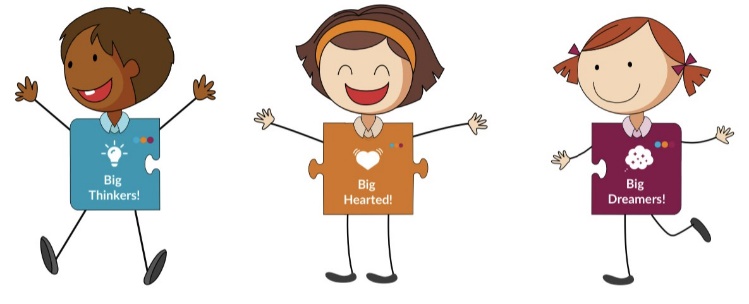 Pupil First Hand Experiences 2023-2024Pupil First Hand Experiences 2023-2024Pupil First Hand Experiences 2023-2024Pupil First Hand Experiences 2023-2024Pupil First Hand Experiences 2023-2024Pupil First Hand Experiences 2023-2024Pupil First Hand Experiences 2023-2024Pupil First Hand Experiences 2023-2024EYFSYear 1Year 2Year 3Year 4Year 5Year 6Autumn 1European Day of LanguagesExplore the CHPA siteCharnock Library European Day of LanguagesCharnock Library European Day of LanguagesManor Castle – Local History VisitCharnock Library European Day of LanguagesCharnock Library European Day of LanguagesEgyptianExperience DayUkuleleCharnock Library European Day of LanguagesWeekly Swimming (Class 11)Tag Rugby TournamentCharnock Library European Day of Languages PGL Newby Wiske Hall(4 nights) Autumn 2Charnock LibraryDiwali  HanukkahSTEM Charnock Library Diwali  HanukkahSTEMCharnock Library Diwali  Hanukkah STEM Charnock Library Diwali  HanukkahSTEM Creswell Crags VisitImpact on CHPA life via Pupil Council and Eco WarriorCharnock Library Diwali  Hanukkah UkuleleSTEM Charnock Library Diwali  Hanukkah WeeklySwimming (Class 11)Impact on CHPA life via Pupil Council and Eco WarriorGreek Experience Day and Greek Olympics afternoon. STEM Charnock Library Diwali  HanukkahSTEMBritain at War DaySpring 1Lunar New YearSafer Internet DayCharnock Library World Book DayLunar New YearSafer Internet DayCharnock Library World Book DayLunar New YearSafer Internet DayCharnock Library World Book DayLunar New YearSafer Internet DayCharnock Library World Book DayImpact on CHPA life via Pupil Council and Eco WarriorRocks workshop at MagnaLunar New YearSafer Internet DayCharnock Library Young Voices ConcertUkuleleWorld Book DayLunar New YearFirst Aid TrainingSafer Internet DayCharnock Library Young Voices Concert Weekly Swimming (Class  11) Impact on CHPA life via Pupil Council and Eco WarriorWorld Book DayLunar New YearSafer Internet DayCharnock LibraryYoung Voices ConcertWorld Book DaySpring 2Charnock LibraryNational Science Day Charnock LibraryRamadanLocal City Visit – SheffieldHoliNational Science Day Charnock Library RamadanBoggle Hole Residential (2 nights)HoliNational Science Day Charnock LibraryRamadanHoliNational Science Day Impact on CHPA life via Pupil Council and Eco WarriorCharnock LibraryRamadan The Deep Residential (1 night)UkuleleHoliNational Science Day Charnock Library Bikeability Ramadan Weekly Swimming (Class 12)Impact on CHPA life via Pupil Council and Eco WarriorHoliNational Science Day Charnock LibraryRamadanHoliNational Science Day Summer 1Charnock Park VisitCharnock LibraryVisit a Church Charnock LibraryVictorian Experience Day Visit a SynagogueCharnock LibraryImportant Historical People Experience DayVisit a Hindu CentreCharnock LibraryRoman Experience DayImpact on CHPA life via Pupil Council and Eco WarriorVisit a Buddhist CentreCharnock LibraryUkuleleVisit a SynagogueCharnock LibraryWeekly Swimming (Class 12)Impact on CHPA life via Pupil Council and Eco WarriorVisit a MosqueCharnock Library Bike AbilitySummer 2Charnock Park VisitCharnock LibraryWorld Music DaySports Day Charnock Park VisitCharnock LibraryWorld Music DaySports Day Charnock Park VisitCharnock LibraryWorld Music DaySports Day Charnock Park VisitCharnock LibraryWorld Music DaySports Day Impact on CHPA life via Pupil Council and Eco WarriorCharnock Park VisitCharnock LibraryWorld Music DayUkuleleSports Day Charnock Park VisitCharnock LibraryWorld Music DayWeekly Swimming (Class 12)Bishop House Local History TripSpace Centre Impact on CHPA life via Pupil Council and Eco WarriorSports Day Charnock Park VisitCharnock LibraryWorld Music Day Crucial CrewSports Day 